 CARE Checklist (2013) of information to include when writing a case report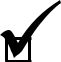 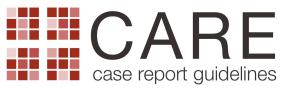 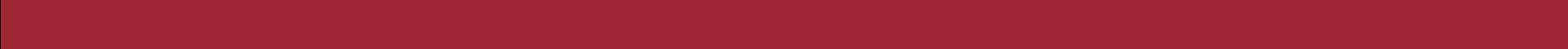 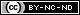 Reported on Page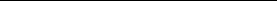 Yes ☐     No ☐TopicItemChecklist item descriptionTitle1The words “case report” should be in the title along with the area of focus. . . . . . . . . . . . . . . . . . . . . . . . . . . . . . . . . . . .The words “case report” should be in the title along with the area of focus. . . . . . . . . . . . . . . . . . . . . . . . . . . . . . . . . . . .Key Words2The main diagnoses, therapeutics interventions, and outcomes . . . . . . . . . . . . . . . . . . . . . . . . . . . . . . . . . . . . . . . . . . .. The main diagnoses, therapeutics interventions, and outcomes . . . . . . . . . . . . . . . . . . . . . . . . . . . . . . . . . . . . . . . . . . .. Abstract3aConclusion—What are the main “take-away” lessons from this case? . . . . . . . . . . . . . . . . . . . . . . . . . . . . . . . . . . . . .Conclusion—What are the main “take-away” lessons from this case? . . . . . . . . . . . . . . . . . . . . . . . . . . . . . . . . . . . . .3bThe main symptoms of the patient and the important clinical findings . . . . . . . . . . . . . . . . . . . . . . . . . . . . . . . . . . . . . . .. The main symptoms of the patient and the important clinical findings . . . . . . . . . . . . . . . . . . . . . . . . . . . . . . . . . . . . . . .. 3cThe main diagnoses, therapeutics interventions, and outcomes . . . . . . . . . . . . . . . . . . . . . . . . . . . . . . . . . . . . . . . . . . The main diagnoses, therapeutics interventions, and outcomes . . . . . . . . . . . . . . . . . . . . . . . . . . . . . . . . . . . . . . . . . . 3dConclusion—What are the main “take-away” lessons from this case? . . . . . . . . . . . . . . . . . . . . . . . . . . . . . . . . . . . . .Conclusion—What are the main “take-away” lessons from this case? . . . . . . . . . . . . . . . . . . . . . . . . . . . . . . . . . . . . .Introduction4One or two paragraphs summarizing why this case is unique with references . . . . . . . . . . . . . . . . . . . . . . . .  One or two paragraphs summarizing why this case is unique with references . . . . . . . . . . . . . . . . . . . . . . . .  Patient Information5aDe-identified demographic information and other patient specific information . . . . . . . . . . . . . . . . . . . . . . . .De-identified demographic information and other patient specific information . . . . . . . . . . . . . . . . . . . . . . . .5bMain concerns and symptoms of the patient . . . . . . . . . . . . . . . . . . . . . . . . . . . . . . . . . . . . . . . . . . . . . . . . . . . . . ..Main concerns and symptoms of the patient . . . . . . . . . . . . . . . . . . . . . . . . . . . . . . . . . . . . . . . . . . . . . . . . . . . . . ..5cMedical, family, and psychosocial history including relevant genetic information (also see timeline). ..Medical, family, and psychosocial history including relevant genetic information (also see timeline). ..5dRelevant past interventions and their outcomes . . . . . . . . . . . . . . . . . . . . . . . . . . . . . . . . . . . . . . . . . . . . . . . . . . . Relevant past interventions and their outcomes . . . . . . . . . . . . . . . . . . . . . . . . . . . . . . . . . . . . . . . . . . . . . . . . . . . Clinical Findings6Describe the relevant physical examination (PE) and other significant clinical findings. . . . . . . . . . . . . . . Describe the relevant physical examination (PE) and other significant clinical findings. . . . . . . . . . . . . . . Timeline7Important information from the patient’s history organized as a timeline . . . . . . . . . . . . . . . . . . . . . . . . . . . Important information from the patient’s history organized as a timeline . . . . . . . . . . . . . . . . . . . . . . . . . . . Diagnostic8aDiagnostic methods (such as PE, laboratory testing, imaging, surveys) . . . . . . . . . . . . . . . . . . . . . . . . . . . Diagnostic methods (such as PE, laboratory testing, imaging, surveys) . . . . . . . . . . . . . . . . . . . . . . . . . . . Assessment8bDiagnostic challenges (such as access, financial, or cultural) . . . . . . . . . . . . . . . . . . . . . . . . . . . . . . . . . . . . . . .Diagnostic challenges (such as access, financial, or cultural) . . . . . . . . . . . . . . . . . . . . . . . . . . . . . . . . . . . . . . .8bDiagnostic challenges (such as access, financial, or cultural) . . . . . . . . . . . . . . . . . . . . . . . . . . . . . . . . . . . . . . .Diagnostic challenges (such as access, financial, or cultural) . . . . . . . . . . . . . . . . . . . . . . . . . . . . . . . . . . . . . . .8cDiagnostic reasoning including other diagnoses considered . . . . . . . . . . . . . . . . . . . . . . . . . . . . . . . . . . . . . . . . . .Diagnostic reasoning including other diagnoses considered . . . . . . . . . . . . . . . . . . . . . . . . . . . . . . . . . . . . . . . . . .8dPrognostic characteristics (such as staging in oncology) where applicable . . . . . . . . . . . . . . . . . . . . . . . . . . .Prognostic characteristics (such as staging in oncology) where applicable . . . . . . . . . . . . . . . . . . . . . . . . . . .Therapeutic9aTypes of intervention (such as pharmacologic, surgical, preventive, self-care) . . . . . . . . . . . . . . . . . . . . . . . . . . . . . . . . . Types of intervention (such as pharmacologic, surgical, preventive, self-care) . . . . . . . . . . . . . . . . . . . . . . . . . . . . . . . . . Intervention9bAdministration of intervention (such as dosage, strength, duration) . . . . . . . . . . . . . . . . . . . . . . . . . . . . . . . . . . . . . . .. ............Administration of intervention (such as dosage, strength, duration) . . . . . . . . . . . . . . . . . . . . . . . . . . . . . . . . . . . . . . .. ............9bAdministration of intervention (such as dosage, strength, duration) . . . . . . . . . . . . . . . . . . . . . . . . . . . . . . . . . . . . . . .. ............Administration of intervention (such as dosage, strength, duration) . . . . . . . . . . . . . . . . . . . . . . . . . . . . . . . . . . . . . . .. ............9cChanges in intervention (with rationale) . . . . . . . . . . . . . . . . . . . . . . . . . . . . . . . . . . . . . . . . . . . . . . . . . . . . . . . . . . . . . . .Changes in intervention (with rationale) . . . . . . . . . . . . . . . . . . . . . . . . . . . . . . . . . . . . . . . . . . . . . . . . . . . . . . . . . . . . . . .Follow-up and10aClinician and patient-assessed outcomes (when appropriate) . . . . . . . . . . . . . . . . . . . . . . . . . . . . . . . . . . . . . . . . . . . . . . . Clinician and patient-assessed outcomes (when appropriate) . . . . . . . . . . . . . . . . . . . . . . . . . . . . . . . . . . . . . . . . . . . . . . . Outcomes10b Important follow-up diagnostic and other test results. . . . . . . . . . . . . . . . . . . . . . . . . . . . . . . . . . . . . . . . . . . . . . . . . . . .................... Important follow-up diagnostic and other test results. . . . . . . . . . . . . . . . . . . . . . . . . . . . . . . . . . . . . . . . . . . . . . . . . . . ....................10b Important follow-up diagnostic and other test results. . . . . . . . . . . . . . . . . . . . . . . . . . . . . . . . . . . . . . . . . . . . . . . . . . . .................... Important follow-up diagnostic and other test results. . . . . . . . . . . . . . . . . . . . . . . . . . . . . . . . . . . . . . . . . . . . . . . . . . . ....................10cIntervention adherence and tolerability (How was this assessed?) . . . . . . . . . . . . . . . . . . . . . . . . . . . . . . . . . . . . . . . . .Intervention adherence and tolerability (How was this assessed?) . . . . . . . . . . . . . . . . . . . . . . . . . . . . . . . . . . . . . . . . .10dAdverse and unanticipated events . . . . . . . . . . . . . . . . . . . . . . . . . . . . . . . . . . . . . . . . . . . . . . . . . . . . . . . . . . . . . . . . . . . . . .Adverse and unanticipated events . . . . . . . . . . . . . . . . . . . . . . . . . . . . . . . . . . . . . . . . . . . . . . . . . . . . . . . . . . . . . . . . . . . . . .Discussion11aDiscussion of the strengths and limitations in your approach to this. . . . . . . . . . . . . . . . .. . . . . . . . . . . . . . . . . . .. . . . . Discussion of the strengths and limitations in your approach to this. . . . . . . . . . . . . . . . .. . . . . . . . . . . . . . . . . . .. . . . . 11bDiscussion of the relevant medical literature. . . . . . . . . . . . . . . . . . . . . . . . . . . . . . . . . . . . . . . . . . . . . . . . . . . . . . . . . Discussion of the relevant medical literature. . . . . . . . . . . . . . . . . . . . . . . . . . . . . . . . . . . . . . . . . . . . . . . . . . . . . . . . . 11cThe rationale for conclusions (including assessment of possible causes) . . . . . . . . . . . . . . . . . . . . . . . . . . . . . . . . . . . .The rationale for conclusions (including assessment of possible causes) . . . . . . . . . . . . . . . . . . . . . . . . . . . . . . . . . . . .11dThe primary “take-away” lessons of this case report . . . . . . . . . . . . . . . . . . . . . . . . . . .. . . . . . . . . . . . . . . . . . . . . . . .The primary “take-away” lessons of this case report . . . . . . . . . . . . . . . . . . . . . . . . . . .. . . . . . . . . . . . . . . . . . . . . . . .Patient Perspective12When appropriate the patient should share their perspective on the treatments they received  . . . . . . . . . . . . . . . . .When appropriate the patient should share their perspective on the treatments they received  . . . . . . . . . . . . . . . . .Informed Consent13Did the patient give informed consent? Please provide if requested . . . . . . . . . . . . . . . . . . . . . . . . . . . . . . . . . . . . . .Did the patient give informed consent? Please provide if requested . . . . . . . . . . . . . . . . . . . . . . . . . . . . . . . . . . . . . .